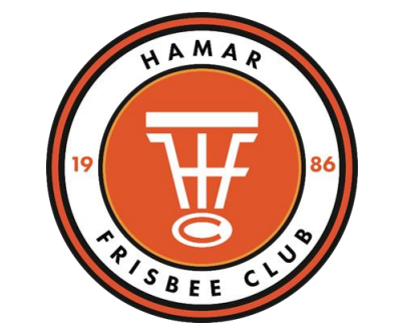 Årsberetning 2022Hamar Frisbee Club
1 Oversikt over klubbens organerStyrets sammensetningLeder: Thorbjørn VibergNestleder: Mathias BergumStyremedlemmer: Vegard Paulsen, Kabir Hromalic, Simen StorbekkenVara: Truls Stenberg (tiltrådt som styremedlem høsten 2022)Politiattest-ansvarlig: Thorbjørn VibergValgkomiteens sammensetningLeder: Jim Stian HansenMedlem: Magnus MidtlienVaramedlem: Anne Line SyversenKontrollkomiteenJan Finborud og Frode Steen2 Oversikt over styrets arbeidStyremøterDet er avholdt 3 styremøter i løpet av 2022.AktivitetDet har vært et innholdsrikt år for klubben. Vi har hatt ytterligere medlemsvekst og sørget for flere store dugnadsinnsatser for å sørge for gode baneforhold på begge baner. Klubben har arrangert Klubbmesterskapet i egen regi og har i tillegg arrangert Mjøstur og Hamar Open i samarbeid med Birdie Diskgolf. Vi startet sesongen med å tilby innetrening til medlemmer rett på nyåret og startet utesesongen den 05.04 med årets første tirsdagsgolf, av i alt 24 stk. 1 av disse var pargolf med rekordoppmøte på hele 114 deltakere!Det ble også plass til 11 runder med høstflex etter at tirsdagsgolfen opphørte, 1 av disse var pargolf. Vi har hatt et gjennomsnittlig oppmøte til ukesgolf på 54 stk.Klubbmester i klassen MPJ: Tobias Haug LiengKlubbmester i klassen FPO: Mia BasmoenKlubbmester i klassen MPO: Tom Erik KristiansenKlubben ble også i år kronet med høythengende titler:Norgesmester FPO: Anniken Kristiansen SteenNorgesmester MP50: Torleiv Guntvedt	Eurotour-vinner FPO: Anniken Kristiansen SteenVurdering av aktivitet i forhold til målDet ble lagt ned mye arbeid med klargjøring av bane til Hamar Open. Det ble også besluttet fra styret av vi skulle tilby kioskfasiliteter under arrangementene i Ankerskogen i år, dette medførte også mye arbeid på dugnad. Dugnadsaktiviteter for øvrig gikk som planlagt med skifte av kunstgress på Børstad og ordinært vedlikehold som gressklipping og rydding på begge baner.Under arrangementene fikk vi mye skryt og positive tilbakemeldinger. Det ble opprettet en kursholderpool som teller 12 ressurser. Det ble også utarbeidet et skriftlig opplegg for kursholdere.Bua vår har fått en stor og nødvendig face lift innvendig og er nå ryddigere enn noen gang.Styret har ikke klart å gjennomføre all planlagt og ønsket aktivitet for året, store og viktige områder for utvikling av klubben og tilbudet til medlemmene som et organisert treningstilbud, rekruttering av nye medlemmer til kvinne- og juniorsiden ble ikke gjennomført og blir med til 2023 som satsningsområder.Klubben deltok ikke med representanter til klubbledersamlingen.ØkonomiVi har hatt normale inntekter og utgifter i 2022. Vi har hatt en forskyvning i både inntekter og utgifter, hvor vi har tatt inn mindre midler i støtte og turneringssammenheng enn tidligere og erstattet disse med inntekter fra kursvirksomhet og kioskdrift. Det er på utgiftssiden gjort noen investeringer i utstyr og varer til drift av kiosk. Klubbtøy og capser har blitt kjøpt inn. En del utgifter ifm. dugnadsaktivitet og gjort opp for en større utgift for 2021.3 Oversikt over medlemstall med merMedlemstall for 2022 er 156 stk. En økning på 27 betalende medlemmer fra året før. Alle er lagt inn i minidrett.Av den totale medlemsmassen har 10 medlemmer vært kvinner (økning på 1) og 14 vært juniorer (nedgang på 1)